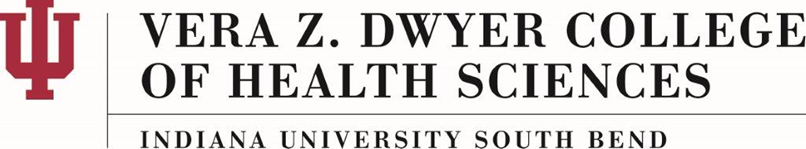 Attendance and Professional Behavior PolicyAS-11-APolicy Statement:The purpose of this policy is to outline the IUSB Vera Z. Dwyer College of Health Sciences (IUSB-CHS) guidelines for appropriate attendance and classroom behavior.Policy:COURSE ATTENDANCEStudents are expected to attend all lectures and are held responsible for content presented. In case of absence, it is the student's responsibility to obtain the information presented from another classmate.Attendance is monitored at the discretion of the instructor and may be taken into consideration when final grades are calculated. (See course syllabus.)All classes canceled due to snow or other unforeseen events will be rescheduled, if possible, or material will be made available.When offered, students are responsible for attending scheduled examination hand-back sessions for review of their examinations. If unable to attend, arrangements must be made with faculty before the hand-back session.Further details specific to individual course attendance policies will be found in the course syllabus, ultimately at the discretion of the course faculty.CLASSROOM ETIQUETTEIn order to maintain a respectful environment, collegial behavior is required. Students who do not demonstrate professional, collegial behavior will be asked to leave the classroom and must meet with the instructor prior to the next class session. Any student who continues to demonstrate intimidating and/or disruptive behavior that interferes with a respectful environment conducive to learning may not be permitted to return to the classroom and will be referred to the Admission, Progression, and Graduation Board of the IUSB-CHS for action and or the Indiana University South Bend Office of Student Conduct.Following IU South Bend policy, children are not permitted in the classroom, lab or clinical setting at any time.Lecture content is presented beyond reading assignments and not all reading assignments are covered in the lecture—please plan accordingly when studying.As a courtesy, students are to request permission of the instructor conducting the class to tape/digitally record the class.All handouts and test questions are considered to be the intellectual property of Indiana University. Students are prohibited from posting and/or sharing handouts or test questions with other students. Sharing test questions with other students is considered as cheating and will be dealt with according to CHS policy.Often PowerPoint handouts are provided for each lecture on Canvas. It is not mandatory for students to print out the handouts, which are provided as a courtesy to students. Students should be prepared to take detailed notes. These handouts are intended as a tool for students and should not be distributed for uses beyond the class note-taking.For clinical course attendance and etiquette policies, please see department specific policies.History: